Льготные проездные билеты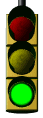 